ОБЩЕРОССИЙСКИЙ ПРОФСОЮЗ ОБРАЗОВАНИЯСВЕРДЛОВСКАЯ ОБЛАСТНАЯ ОРГАНИЗАЦИЯОбзор СМИ с 13.03.2023-19.03.2023г.Сердце отдают детям: в Москве назвали имена лучших педагогов дополнительного образования19 мартаЗа звание лучшего боролись педагоги художественного, естественно-научного, туристско-краеведческого, физкультурно-спортивного, социально-гуманитарного направлений, а также специалисты, работающие с детьми с ОВЗ и инвалидностью.https://ug.ru/serdcze-otdayut-detyam-v-moskve-nazvali-imena-luchshih-pedagogov-dopolnitelnogo-obrazovaniya/В России ежегодно будут вручать 1250 премий лучшим учителям19 мартаПо поручению президента Владимира Путина правительство РФ приняло решение увеличить число премий, которые вручаются лучшим учителям за достижения в педагогической деятельности. Теперь их будут получать 1250 человек, ранее присуждалось 1 тыс. премий. Соответствующее постановление подписал председатель правительства Михаил Мишустин, сообщается на сайте кабинета министров.https://ug.ru/v-rossii-ezhegodno-budut-vruchat-1250-premij-luchshim-uchitelyam/Свердловский областной комитетОбщероссийского Профсоюза образования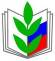 